                  Ministerul Mediului, Apelor și Pădurilor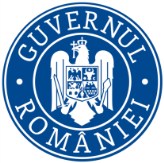              Agenţia Naţională pentru Protecţia Mediului                                                                                       Nr.10343/5932/07.11.2023PROIECT  DECIZIA ETAPEI DE ÎNCADRARE07.11.2023                Ca urmare a solicitării de emitere a acordului de mediu adresate de S.C. GES  AGREGATE CONSTRUCT  S.R.L., cu sediul în orașul Popești Leordeni, șoseaua de Centură, nr. 3, județul Ilfov, înregistrată la A.P.M. Dâmbovița cu nr. 10343 din 05.07.2023, în baza legii nr. 292/2018 privind evaluarea impactului anumitor proiecte publice și private asupra mediului și a  Ordonanței de Urgență a Guvernului nr. 57/2007 privind regimul ariilor naturale protejate, conservarea habitatelor naturale, a florei și faunei sălbatice aprobată cu modificări și completări prin Legea nr. 49/2011, cu modificările și completările ulterioare,          APM Dâmbovița decide, ca urmare a consultărilor desfășurate în cadrul şedinţei Comisiei de Analiză Tehnică din data de 26.10.2023, că proiectul  ,,Exploatare agregate minerale cu realizare bazin piscicol ", propus a fi amplasat în comuna Sălcioara, satul Podu Rizii, județul Dâmbovița,se supune evaluării impactului asupra mediului ; nu se supune evaluării adecvate/ nu se supune evaluării impactului asupra corpurilor de apă;Justificarea prezentei decizii:I. Motivele pe baza cărora s-a stabilit nu se supune evaluării impactului asupra mediului sunt următoarele:a) proiectul se încadrează în prevederile Legii nr. 292/2018, Anexa nr 2, pct. 2,  lit. a”b) s-au realizat consultarea membrilor CAT  în  şedinţa din data de 26.10.2023, la sediul  APM Dâmboviţa;c)activitatea  poate avea un impact semnificativ asupra factorilor de mediu apă, aer sol, subsol, vegetație și fauna prin măsurile prevăzute in proiect; d) nu au fost formulate observații din partea publicului în urma mediatizării depunerii solicitării de emitere a acordului de mediu respectiv, a luării deciziei privind etapa de încadrare;1. Caracteristicile proiectelor a) mărimea proiectului 	Exploatarea agregatelor naturale are ca scop realizarea unui bazin piscicol,  pe un teren in suprafață de 30163.00  din care suprafața exploatabilă de 21100 mp. Terenul este amplasat in extravilanul comunei Sălcioara, satul Podu Rizii, județul Dâmbovita,  in bazinul hidrografic al râului Argeș. Parcela studiată este situată în partea de vest a satului Podu Rizii, comuna Sălcioara, județul Dâmbovița, la cca. 1,8 Km distanta de vatra satului, în apropiere de calea ferată Titu-Târgoviște, intr-o zona cu caracter predominant industrial (exploatare de agregate minerale) strabătută de un drum comunal - DC 59, drum pietruit, in stare bună, in vecinatatea unor exploatari existente apartinand SC GES AGREGATE CONSTRUCT S.R.L. și a STAȚIEI DE SORTARE. VECINATATILE AMPLASAMENTULUI : - Nord: NC 76498 – 266,82 m; - Est: DE 49, NC 76579 – 126,72 m; - Sud: teritoriul comunal Branistea – 220,96 m; - Vest: DCL 343 / DC 59, NC 75996 – 130,60 m. Accesul pe parcelă se realiză din drumul comunal DCL 343 / DC 59. Coordonatele STEREO 70 ale amplasamentului sunt: Coordonatele STEREO 70 ale perimetrului exploatabil sunt:Bilanțul teritorial :- Suprafata totala teren conform acte cadastrale :       30163.00mp- Suprafata perimetrului exploatabil:                         22676.00mpDiferenta de suprafata (30163-22676= 7487mp) o reprezinta pilierii de siguranta astfel:- la distanta de 7,00 m fata de limitele laterale ale parcelei;- la distanta de 25,50 m fata de drumul comunal DCL 343 / DC 59;- la distanta de 10,00 m fata de drumul de exploatare DE 49;- la distanta de 50,00 m fata de axul CF; - la distanta de 10,00 m fata de conducta Transgaz.Etapa I : Exploatarea agregatelor mineralePrincipalele operatii care compun fluxul tehnologic de extractie si valorificare ale agregatelor minerale sunt urmatoarele :- lucrari de deschidere si pregatire ;- lucrari de exploatare a agregatelor minerale ;- transportul agregatelor minerale la statia de prelucrare ;- prelucrarea agregatelor în vederea obtinerii sorturilor de agregate de balastiera ;- depozitarea si încarcarea produselor finite (agregatele de balastiera) in mijloace de transport ;- transportul agregatelor sortate la beneficiari ;- lucrari pentru refacerea mediului.Lucrarile de extractie a nisipurilor si pietrisurilor vor fi organizate “într-un singur bloc, cu o singura iesire”. In aceste conditii, extragerea nisipurilor si pietrisurilor se va face concomitent cu depunerea sterilului (copertei) direct în halde exterioara.Adancimea de exploatare a agregatelor minerale utile a fost stabilita pana la cota 163.00mdMN, la 3,50m sub nivelului hidrostatic. I. 1. Lucrari de deschidere Lucrarile de deschidere constau in amenajarea si intretinerea drumurilor tehnologice de exploatare din zona frontului de lucru si a drumului de exploatare existent pana la statia de prelucrare. I. 2. Lucrari de pregatirePentru exploatarea agregatelor minerale, sunt necesare si lucrari de decopertare, in vederea eliminarii depozitelor acoperitoare, cu grosimea medie de 0.50m, care apar pe toata suprafata perimetrului.Lucrarile de decopertare se realizeaza cu excavatorul cu, cupa (1,5mc), in fasii succesive si echivalente celor de exploatare si vor avea un avans de cel putin 20 – 25m fata de frontul de exploatare.Materialul steril, rezultat din lucrarile de decopertare si din intercalatiile existente in masa agregatelor naturale, va fi depus pe margini, pe pilierii de protectie a vecinatatilor. In acest caz, nu este necesara constituirea unei halde de steril.Acesta va fi utilizat, in cea mai mare parte, la terasamente, pentru mentinerea cotei coronamentului, nivelari, ravene si taluzari ale pilierilor vecinatatilor.I. 3. Lucrarile de exploatareDupa îndepartarea prealabila a solului vegetal si a copertei, în grosime medie de 0.50m, se trece la excavarea rocilor utile, care se realizeaza în 2 trepte de exploatare : treapta I-a pana deasupra nivelului hidrostatic în regim uscat si treapta a II-a doua sub nivelul hidrostatic (-3.5m)Lucrarile de excavare la nivelul copertei se vor executa în devans cu 1 – 2 fasii. Exploatarea perimetrului  se va face in fasii longitudinale avand lungimea de 25-50m si latime 10,0m paralele cu latura perimetrului dinspre NV spre SE cu taluzarea permanenta a malului cu respectarea adancimii de excavareIncarcarea materialului extras, cu excavatorul, cu, cupa inversa, pana la nivelul hidrostatic se va face direct în autobasculante. Volumul de balast extras de sub nivelul apei va trebui sa fie descarcat pe mal, în vederea eliminarii surplusului de apa.In cadrul metodei de exploatare, se va utiliza atat excavatorul cu, cupa inversa, cu capacitatea cupei de 1,5mc si excavatorul draglina, pentru extractia utilului pana la adancimea maxima proiectata. Unghiul de taluz, atat în frontul de exploatare cat si final, va fi de 1 : 2, In timpul excavarii se va acorda o mare atentie respectarii cu strictete a limitelor pentru zona de extractie propusa. In scopul respectarii limitelor de extractie se vor avea în vedere bornele de siguranta. 	Se vor pastra zone de protectie în jurul amplasamentului, retrageri zona edificabil:- la distanta de 7,00 m fata de limitele laterale ale parcelei;- la distanta de 25,50 m fata de drumul comunal DCL 343 / DC 59;- la distanta de 10,00 m fata de drumul de exploatare DE 49;- la distanta de 50,00 m fata de axul CF; - la distanta de 10,00 m fata de conducta Transgaz.Tehnologia de lucru utilizata va consta din:   - delimitarea fâşiilor longitudinale şi a feliilor transversale, în conformitate cu morfologia terenului şi cu caracteristicile tehnice ale utilajului de excavare ;- realizarea accesului la zonele de exploatare ;- decopertarea cu ajutorul excavatorului din dotare si depozitarea acestuia în afara zonei de lucru;- extracţia mecanizată a agregatelor cu ajutorul excavatorului până la 1m deasupra nivelului hidrostatic, funcţie de eşalonarea trimestrială;- încarcarea agregatelor în autobasculante - încarcarea se poate face direct în autobasculante, din cupa utilajului de excavare sau cu ajutorul încarcatorelor frontale, din depozite intermediare, amplasate paralel cu fâşia în exploatare. - transportul până la locul de punere în operă (depozit) sau la staţia de spălare-sortare.Pentru exploatarea agregatelor minerale GES AGREGATE CONSTRUCT S.R.L. dispune de urmatorul parc de utilaje:- 1 excavator S 1500, cu, cupa de 1,5 mc ; - 1 excavator, cu, cupa de 1,2 mc ;- 1 încarcator frontal, cu, cupa de 3,4 mc- 3 camioane basculante, cu capacitatea de 20 - 24 t.Depozitarea materialului sterilMaterialul steril rezultat din lucrarile de decopertare si din intercalatiile existente în masa agregatelor naturale, va fi utilizat la completarea pilierilor de siguranta. In acest caz nu este necesar constituirea unei halde de steril.Transportul tehnologicAgregatele minerale din terasa raului Dâmbovita sunt transportate cu autobasculantele din dotare spre statia se spalare sortare proprie sau direct spre beneficiari în stare bruta. Exploatarea zacamantului se va limita cu strictete la conturul rezervelor determinate, deoarece acestea au fost stabilite pastrandu–se pilierii de protectie pentru constructiile si terenurile agricole înconjuratoare.Etapa II : Amenajarea lacuri de agrementDupa finalizarea lucrarilor de exploatare a agregatelor naturale din perimetrul de exploatare Podu Rizii, comuna Salcioara, jud. Dâmbovita, în excavatia rezultata va rezulta un bazin piscicol, cu urmatoarele caracteristici: cote medie teren natural in  zona exploatabila: 169.57mdMN nivel hidrostatic mediu: 166.50mdMNcota fund sapatura: 163.00mdMNadancime medie de excavare de la cotele terenului natural: 6.57 msuprafata luciu apa: 22109mplungime: 206.50mlatime: 107.50madancime apa: 3.50mvolum  apa   bazin:  72636 mcBazinul piscicol va fi destinat pescuitului sportiv.Bazinul piscicol va functiona fara furajare, in vederea reducerii riscului de poluare a apelor subterane  din zona.Din punct de vedere tehnic, amenajarea piscicolă este favorizată de următorii factori:- configuratia actuala a terenului permite realizarea unor adâncimi optime de apă, fără a fi necesare alte lucrari de investitii;- temperatura şi adâncimea apei permit creşterea pestelui;- din punct de vedere economic, singura destinatie eficienta a suprafetelor de teren ramase in urma lucrarilor de extractie a agregaelor minerale este cea de bazin piscicol.Pentru amenajarea bazinului, rezultat in urma lucrarilor de excavatie a balastului, se impune executarea urmatoarelor lucrari:- refacerea unghiurilor de taluz al zonelor afectate de exploatare, astfel incat sa favorizeze acumularea paturii fertile de sol si evitarea antrenarii acestuia de catre apele de siroire; - completarea pilierilor de protectie a vecinatatilor;- imprastierea solului vegetal, care a fost depozitat temporar in apropierea perimetrului, dupa descopertarea terenului, pe taluzurile si zonele adiacente bazinului. Perimetrul bazinului piscicol va fi amenajat cu spaţii verzi, respectiv un aliniament de arbori de salcie, taluzurile şi celelalte zone neocupate cu luciu de apă vor fi înierbate şi întreţinute ca spaţiu verde. 	Accesul la amenajarea piscicola se va realiza pe drumul de acces existent in zona si in continuare pe drumul de incinta amenajat.Se va asigura igenizarea perimetrului de extractie si a zonelor riverane celor în care GES AGREGATE CONSTRUCT S.R.L îsi va desfasura activitatea de extractie.II. 1. Alimentarea cu apa a laculuiAlimentarea cu apă a bazinului piscicol va fi asigurată din orizontul freatic şi precipitaţii atmosferice, rezultând o acumulare de tip “lacoviste”, influenţată de volumul de precipiţatii, debitul şi fluctuaţia nivelului hidrostatic ale acviferului freatic.In acest caz, nu s-au prevazut lucrari de alimentare cu apa din subteran (foraje) sau din cursurile de apa din zona. Improspatarea apei se realizeaza din panza de apa freatica, nivelul ei fiind influentat de nivelul hidrostatic al panzei freatice. Acumularea  apei  se  realizeaza  fara  executarea de  diguri,  baraje  sau  alte  lucrari hidrotehnice.b) cumularea cu alte proiecte -  nu este cazul.c) utilizarea resurselor naturale: se vor utiliza resurse naturale în cantităţi limitate, iar materialele necesare realizării proiectului vor fi preluate de la societăţi autorizate; d) producţia de deşeuri: deşeurile generate în perioada de execuţie cât şi în perioada de funcţionare vor fi stocate selectiv şi predate către societăţi autorizate din punct de vedere al mediului pentru activităţi de colectare/valorificare/eliminare; e) emisiile poluante, inclusiv zgomotul şi alte surse de disconfort: în perioada de execuţie, zgomotul va fi generat de utilajele și mijloacele de transport; lucrările şi măsurile prevăzute în proiect nu vor afecta semnificativ factorii de mediu (aer, apă, sol, aşezări umane); f) riscul de accident, ţinându-se seama în special de substanţele şi de tehnologiile utilizate: nu este cazul;II. Motivele pe baza cărora s-a stabilit nu se supune evaluării adecvate sunt următoarele :proiectul propus intră sub incidenţa art. 28 din Ordonanţa de Urgenţă a Guvernului nr. 57/2007 privind regimul ariilor naturale protejate, conservarea habitatelor naturale, a florei şi faunei sălbatice, aprobată cu modificari și completari prin Legea nr. 49/2011, cu modificările şi completările ulterioare;III. Motivele pe baza cărora s-a stabilit neefectuarea evaluării impactului asupra corpurilor de apă :  Decizia Administrației Naționale Apele Române – Administrația Bazinală de Apă Argeș Vedea, inregistrată la  APM Dâmbovița  nr. 15501 din 16.10.2023 – nu este necesara elaborarea SEICA.2. Localizarea proiectelor2.1. utilizarea existentă a terenului : Investiţia este propusă spre realizare în comuna Vișina, județul Dâmbovița. 2.2. relativa abundenţă a resurselor naturale din zonă, calitatea şi capacitatea regenerativă a acestora:  nu este cazul;2.3. capacitatea de absorbţie a mediului, cu atenţie deosebită pentru:zonele umede : nu este cazul;zonele costiere : nu este cazul;     c)  zonele montane şi cele împădurite: nu este cazul;     d)  parcurile şi rezervaţiile naturale: nu este cazul;     e)  ariile clasificate sau zonele protejate prin legislaţia în vigoare, cum sunt:  proiectul  nu este amplasat  in vecinătatea ariilor naturale;     f)  zonele de protecţie specială, mai ales cele desemnate prin Ordonanţa de urgenţă a Guvernului nr. 57/2007 privind regimul ariilor naturale protejate, conservarea habitatelor naturale, a florei şi faunei sălbatice, cu modificările şi completările ulterioare, zonele prevăzute prin Legea nr. 5/2000 privind aprobarea Planului de amenajare a teritoriului naţional – Secţiunea a III – a – zone protejate, zonele de protecţie instituite conform prevederilor Legii apelor nr. 107/1996, cu modificările şi completările ulterioare, şi Hotărârea Guvernului nr. 930/2005 pentru aprobarea Normelor speciale privind caracterul şi mărimea zonelor de protecţie sanitară şi hidrogeologică: proiectul nu este inclus în zone de protecţie specială desemnate;      g) ariile în care standardele de calitate a mediului stabilite de legislaţie au fost deja depăşite: nu au fost înregistrate astfel de situaţii;       h) ariile dens populate: nu e cazul       i) peisajele cu semnificaţie istorică, culturală şi arheologică: nu este cazul; 3. Caracteristicile impactului potenţial:         a) extinderea impactului: aria geografică şi numărul persoanelor afectate :  nu este cazul;      b) natura transfrontieră a impactului:  nu este cazul      c) mărimea şi complexitatea impactului: posibil impact semnificativ datorită naturii proiectului şi amplasamentului acestuia atât pe perioada execuţiei proiectului cât şi ulterior în perioada de funcţionare;       d) probabilitatea impactului: posibil impact semnificativ ;      e) durata, frecvenţa şi reversibilitatea impactului: posibil impact semnificativ datorită naturii proiectului şi amplasamentului acestuia; 
          Proiectul propus necesită parcurgerea celorlalte etape ale procedurilor de evaluare a impactului asupra mediului.Orice persoană care face parte din publicul interesat şi care se consideră vătămată într-un drept al său ori într-un interes legitim se poate adresa instanţei de contencios administrativ competente pentru a ataca, din punct de vedere procedural sau substanţial, actele, deciziile ori omisiunile autorităţii publice competente care fac obiectul participării publicului, inclusiv aprobarea de dezvoltare, potrivit prevederilor Legii contenciosului administrativ nr. 554/2004, cu modificările şi completările ulterioare.Se poate adresa instanţei de contencios administrativ competente şi orice organizaţie neguvernamentală care îndeplineşte condiţiile prevăzute la art. 2 din Legea nr. 292/2018 privind evaluarea impactului anumitor proiecte publice şi private asupra mediului, considerându-se că acestea sunt vătămate într-un drept al lor sau într-un interes legitim.Actele sau omisiunile autorităţii publice competente care fac obiectul participării publicului se atacă în instanţă odată cu decizia etapei de încadrare, cu acordul de mediu ori, după caz, cu decizia de respingere a solicitării de emitere a acordului de mediu, respectiv cu aprobarea de dezvoltare sau, după caz, cu decizia de respingere a solicitării aprobării de dezvoltare.Înainte de a se adresa instanţei de contencios administrativ competente, persoanele prevăzute la art. 21 din Legea nr. 292/2018 privind evaluarea impactului anumitor proiecte publice şi private asupra mediului au obligaţia să solicite autorităţii publice emitente a deciziei prevăzute la art. 21 alin. (3) sau autorităţii ierarhic superioare revocarea, în tot sau în parte, a respectivei decizii. Solicitarea trebuie înregistrată în termen de 30 de zile de la data aducerii la cunoştinţa publicului a deciziei.Autoritatea publică emitentă are obligaţia de a răspunde la plângerea prealabilă prevăzută la art. 22 alin. (1) în termen de 30 de zile de la data înregistrării acesteia la acea autoritate.Procedura de soluţionare a plângerii prealabile prevăzută la art. 22 alin. (1) este gratuită şi trebuie să fie echitabilă, rapidă şi corectă.Prezenta decizie poate fi contestată în conformitate cu prevederile Legii nr. 292/2018 privind evaluarea impactului anumitor proiecte publice şi private asupra mediului şi ale Legii nr. 554/2004, cu modificările şi completările ulterioare.DIRECTOR EXECUTIV,Laura Gabriela BriceagAGENŢIA PENTRU PROTECŢIA MEDIULUI DÂMBOVIŢApctYX1544386.7680355906.34302544641.5035355826.95183544631.4990355794.85704544604.4439355708.06075544604.8690355705.91006544603.2596355706.41447544395.3208355776.02418544389.1270355870.3995Suprafata: 30163mpSuprafata: 30163mpSuprafata: 30163mppctYXA544413.348355890.726B544629.870355823.233C544621.952355797.833D544599.924355727.164E544596.466355716.071F544420.955355774.825Suprafata: 22676mpSuprafata: 22676mpSuprafata: 22676mpȘef Serviciu A.A.A. Maria Morcoașe                                                                                             Intocmit,                                         consilier A.A.A                                           Amalia  Didă p.Șef Serviciu C.F.M.     Dorela Mirică